Public reporting burden for this collection of information is estimated to 15 hours per response, including the time for reviewing instructions, searching existing data sources, gathering and maintaining the data needed, and completing and reviewing the collection of information.  An agency may not conduct or sponsor, and a person is not required to respond to, a collection of information unless it displays a currently valid OMB control number.  Send comments regarding this burden estimate or any other aspect of this collection of information, including suggestions for reducing this burden, to: NIH, Project Clearance Branch, 6705 Rockledge Drive, MSC 7974, Bethesda, MD 20892-7974, ATTN: PRA (0925-0002).  Do not send progress reports to this address. PHS 2590 (Rev. 06/15)	Face Page	Form Page 1Contact Program Director/Principal Investigator:       PHS 2590 (Rev. 06/15)	Face Page-continued	Form Page 1-Continued  List PERSONNEL (Applicant organization only)  Use Cal, Acad, or Summer to Enter Months Devoted to Project  Enter Dollar Amounts Requested (omit cents) for Salary Requested and Fringe BenefitsPHS 2590 (Rev. 06/15)	Page    	Form Page 2PHS 2590 (Rev. 06/15)	Page    	Form Page 3PHS 2590 (Rev. 06/15)	Page    	Form Page 5PHS 2590 (Rev. 06/15)	Page     	Form Page 6Program Director/Principal Investigator (Last, First, Middle):           Always list the PD/PI(s). In addition, list all other personnel who participated in the project during the current budget period for at least one person month or more, regardless of the source of compensation (a person month equals approximately 160 hours or 8.3% of annualized effort). Use the following abbreviated categories for describing Role on Project:If personnel are supported by a Reentry or Diversity Supplement please indicate such after the Role on Project, using the following abbreviations:  RS - Reentry Supplement; DS - Diversity Supplement.Use Cal (calendar), Acad, or Summer to enter months devoted to project.0925-0002 (Rev. 06/15)	Page    	Form Page 7PHS 2590 (Rev. 06/15)	Page    	Institutional Training Grant Additional Budget Page 20925-0001/0002 (Rev. 06/15)	Page    	Inclusion Enrollment Report Format Page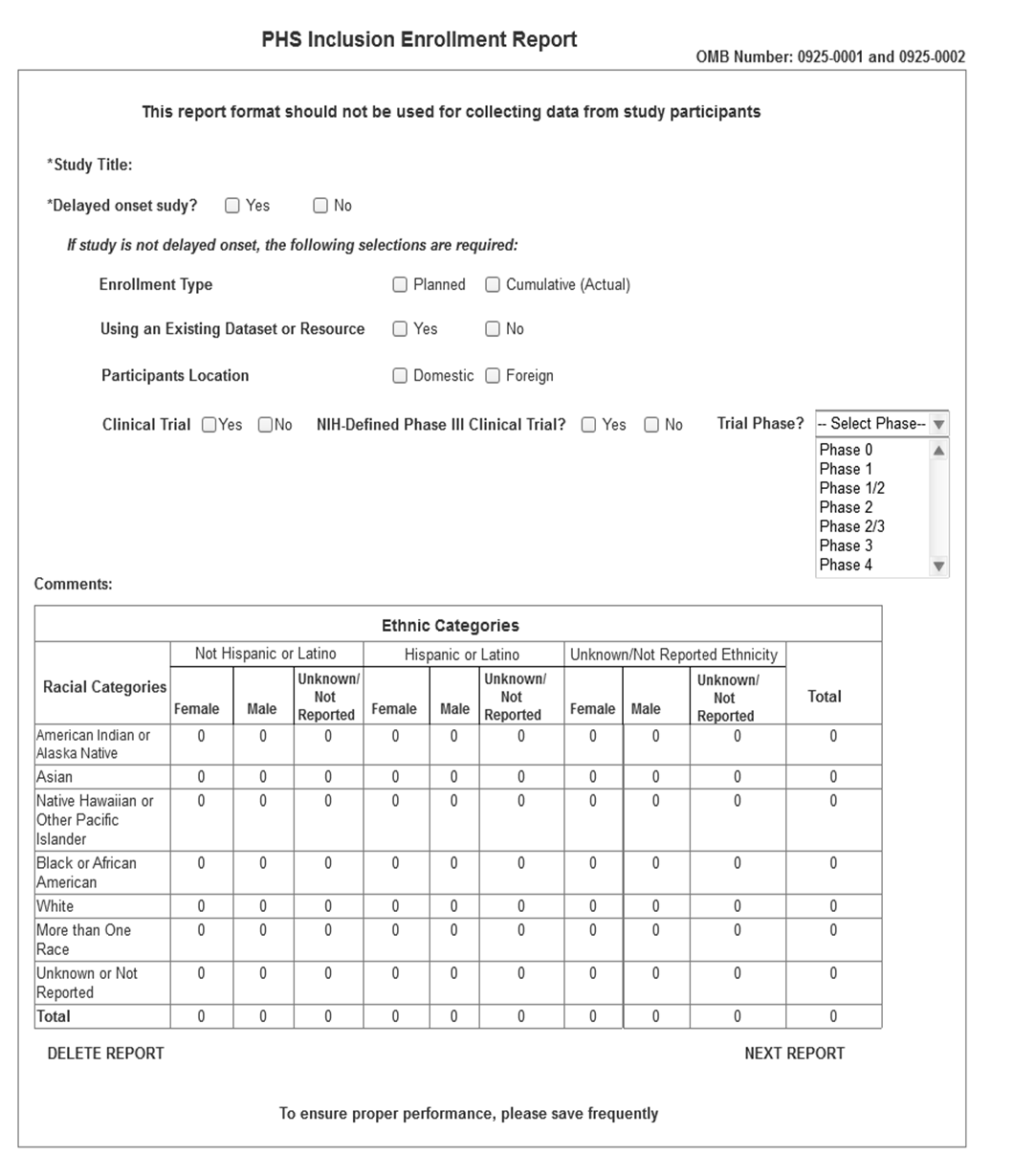 0925-0002 (Rev. 06/15)	Page    	Trainee Diversity Report Format PageForm Approved Through 08/31/2015	OMB No. 0925-0002		OMB No. 0925-0001	Form Approved Through 08/31/2015	OMB No. 0925-0002		OMB No. 0925-0001	Form Approved Through 08/31/2015	OMB No. 0925-0002		OMB No. 0925-0001	Form Approved Through 08/31/2015	OMB No. 0925-0002		OMB No. 0925-0001	Form Approved Through 08/31/2015	OMB No. 0925-0002		OMB No. 0925-0001	Form Approved Through 08/31/2015	OMB No. 0925-0002		OMB No. 0925-0001	Form Approved Through 08/31/2015	OMB No. 0925-0002		OMB No. 0925-0001	Form Approved Through 08/31/2015	OMB No. 0925-0002		OMB No. 0925-0001	Form Approved Through 08/31/2015	OMB No. 0925-0002		OMB No. 0925-0001	Form Approved Through 08/31/2015	OMB No. 0925-0002		OMB No. 0925-0001	Form Approved Through 08/31/2015	OMB No. 0925-0002		OMB No. 0925-0001	Form Approved Through 08/31/2015	OMB No. 0925-0002		OMB No. 0925-0001	Form Approved Through 08/31/2015	OMB No. 0925-0002		OMB No. 0925-0001	Form Approved Through 08/31/2015	OMB No. 0925-0002		OMB No. 0925-0001	Form Approved Through 08/31/2015	OMB No. 0925-0002		OMB No. 0925-0001	Form Approved Through 08/31/2015	OMB No. 0925-0002		OMB No. 0925-0001	Form Approved Through 08/31/2015	OMB No. 0925-0002		OMB No. 0925-0001	Department of Health and Human ServicesPublic Health ServicesDepartment of Health and Human ServicesPublic Health ServicesDepartment of Health and Human ServicesPublic Health ServicesDepartment of Health and Human ServicesPublic Health ServicesDepartment of Health and Human ServicesPublic Health ServicesDepartment of Health and Human ServicesPublic Health ServicesReview GroupReview GroupReview GroupTypeTypeActivityActivityActivityGrant NumberGrant NumberGrant NumberGrant Progress ReportGrant Progress ReportGrant Progress ReportGrant Progress ReportGrant Progress ReportGrant Progress ReportTotal Project PeriodTotal Project PeriodTotal Project PeriodTotal Project PeriodTotal Project PeriodTotal Project PeriodTotal Project PeriodTotal Project PeriodTotal Project PeriodTotal Project PeriodTotal Project PeriodGrant Progress ReportGrant Progress ReportGrant Progress ReportGrant Progress ReportGrant Progress ReportGrant Progress ReportFrom:Through:Through:Through:Grant Progress ReportGrant Progress ReportGrant Progress ReportGrant Progress ReportGrant Progress ReportGrant Progress ReportRequested Budget PeriodRequested Budget PeriodRequested Budget PeriodRequested Budget PeriodRequested Budget PeriodRequested Budget PeriodRequested Budget PeriodRequested Budget PeriodRequested Budget PeriodRequested Budget PeriodRequested Budget PeriodGrant Progress ReportGrant Progress ReportGrant Progress ReportGrant Progress ReportGrant Progress ReportGrant Progress ReportFrom:Through: Through: Through: 1.	TITLE OF PROJECT1.	TITLE OF PROJECT1.	TITLE OF PROJECT1.	TITLE OF PROJECT1.	TITLE OF PROJECT1.	TITLE OF PROJECT1.	TITLE OF PROJECT1.	TITLE OF PROJECT1.	TITLE OF PROJECT1.	TITLE OF PROJECT1.	TITLE OF PROJECT1.	TITLE OF PROJECT1.	TITLE OF PROJECT1.	TITLE OF PROJECT1.	TITLE OF PROJECT1.	TITLE OF PROJECT1.	TITLE OF PROJECT2a.	PROGRAM DIRECTOR / PRINCIPAL INVESTIGATOR (Name and address, street, city, state, zip code)2a.	PROGRAM DIRECTOR / PRINCIPAL INVESTIGATOR (Name and address, street, city, state, zip code)2a.	PROGRAM DIRECTOR / PRINCIPAL INVESTIGATOR (Name and address, street, city, state, zip code)2a.	PROGRAM DIRECTOR / PRINCIPAL INVESTIGATOR (Name and address, street, city, state, zip code)2a.	PROGRAM DIRECTOR / PRINCIPAL INVESTIGATOR (Name and address, street, city, state, zip code)2b.	E-MAIL ADDRESS2b.	E-MAIL ADDRESS2b.	E-MAIL ADDRESS2b.	E-MAIL ADDRESS2b.	E-MAIL ADDRESS2b.	E-MAIL ADDRESS2b.	E-MAIL ADDRESS2b.	E-MAIL ADDRESS2b.	E-MAIL ADDRESS2b.	E-MAIL ADDRESS2b.	E-MAIL ADDRESS2b.	E-MAIL ADDRESS2a.	PROGRAM DIRECTOR / PRINCIPAL INVESTIGATOR (Name and address, street, city, state, zip code)2a.	PROGRAM DIRECTOR / PRINCIPAL INVESTIGATOR (Name and address, street, city, state, zip code)2a.	PROGRAM DIRECTOR / PRINCIPAL INVESTIGATOR (Name and address, street, city, state, zip code)2a.	PROGRAM DIRECTOR / PRINCIPAL INVESTIGATOR (Name and address, street, city, state, zip code)2a.	PROGRAM DIRECTOR / PRINCIPAL INVESTIGATOR (Name and address, street, city, state, zip code)2c.	DEPARTMENT, SERVICE, LABORATORY, OR EQUIVALENT2c.	DEPARTMENT, SERVICE, LABORATORY, OR EQUIVALENT2c.	DEPARTMENT, SERVICE, LABORATORY, OR EQUIVALENT2c.	DEPARTMENT, SERVICE, LABORATORY, OR EQUIVALENT2c.	DEPARTMENT, SERVICE, LABORATORY, OR EQUIVALENT2c.	DEPARTMENT, SERVICE, LABORATORY, OR EQUIVALENT2c.	DEPARTMENT, SERVICE, LABORATORY, OR EQUIVALENT2c.	DEPARTMENT, SERVICE, LABORATORY, OR EQUIVALENT2c.	DEPARTMENT, SERVICE, LABORATORY, OR EQUIVALENT2c.	DEPARTMENT, SERVICE, LABORATORY, OR EQUIVALENT2c.	DEPARTMENT, SERVICE, LABORATORY, OR EQUIVALENT2c.	DEPARTMENT, SERVICE, LABORATORY, OR EQUIVALENT2a.	PROGRAM DIRECTOR / PRINCIPAL INVESTIGATOR (Name and address, street, city, state, zip code)2a.	PROGRAM DIRECTOR / PRINCIPAL INVESTIGATOR (Name and address, street, city, state, zip code)2a.	PROGRAM DIRECTOR / PRINCIPAL INVESTIGATOR (Name and address, street, city, state, zip code)2a.	PROGRAM DIRECTOR / PRINCIPAL INVESTIGATOR (Name and address, street, city, state, zip code)2a.	PROGRAM DIRECTOR / PRINCIPAL INVESTIGATOR (Name and address, street, city, state, zip code)2d.	MAJOR SUBDIVISION2d.	MAJOR SUBDIVISION2d.	MAJOR SUBDIVISION2d.	MAJOR SUBDIVISION2d.	MAJOR SUBDIVISION2d.	MAJOR SUBDIVISION2d.	MAJOR SUBDIVISION2d.	MAJOR SUBDIVISION2d.	MAJOR SUBDIVISION2d.	MAJOR SUBDIVISION2d.	MAJOR SUBDIVISION2d.	MAJOR SUBDIVISION2a.	PROGRAM DIRECTOR / PRINCIPAL INVESTIGATOR (Name and address, street, city, state, zip code)2a.	PROGRAM DIRECTOR / PRINCIPAL INVESTIGATOR (Name and address, street, city, state, zip code)2a.	PROGRAM DIRECTOR / PRINCIPAL INVESTIGATOR (Name and address, street, city, state, zip code)2a.	PROGRAM DIRECTOR / PRINCIPAL INVESTIGATOR (Name and address, street, city, state, zip code)2a.	PROGRAM DIRECTOR / PRINCIPAL INVESTIGATOR (Name and address, street, city, state, zip code)2e.	Tel:       2e.	Tel:       2e.	Tel:       2e.	Tel:       2e.	Tel:       2e.	Tel:       2e.	Tel:       2e.	Tel:       Fax:      Fax:      Fax:      Fax:      3a.	APPLICANT ORGANIZATION(Name and address, street, city, state, zip code)3a.	APPLICANT ORGANIZATION(Name and address, street, city, state, zip code)3a.	APPLICANT ORGANIZATION(Name and address, street, city, state, zip code)3a.	APPLICANT ORGANIZATION(Name and address, street, city, state, zip code)3a.	APPLICANT ORGANIZATION(Name and address, street, city, state, zip code)3b.  Tel:       3b.  Tel:       3b.  Tel:       3b.  Tel:       3b.  Tel:       3b.  Tel:       3b.  Tel:       3b.  Tel:       Fax:      Fax:      Fax:      Fax:      3a.	APPLICANT ORGANIZATION(Name and address, street, city, state, zip code)3a.	APPLICANT ORGANIZATION(Name and address, street, city, state, zip code)3a.	APPLICANT ORGANIZATION(Name and address, street, city, state, zip code)3a.	APPLICANT ORGANIZATION(Name and address, street, city, state, zip code)3a.	APPLICANT ORGANIZATION(Name and address, street, city, state, zip code)3c.  DUNS:       3c.  DUNS:       3c.  DUNS:       3c.  DUNS:       3c.  DUNS:       3c.  DUNS:       3c.  DUNS:       3c.  DUNS:       3c.  DUNS:       3c.  DUNS:       3c.  DUNS:       3c.  DUNS:       3a.	APPLICANT ORGANIZATION(Name and address, street, city, state, zip code)3a.	APPLICANT ORGANIZATION(Name and address, street, city, state, zip code)3a.	APPLICANT ORGANIZATION(Name and address, street, city, state, zip code)3a.	APPLICANT ORGANIZATION(Name and address, street, city, state, zip code)3a.	APPLICANT ORGANIZATION(Name and address, street, city, state, zip code)4.	ENTITY IDENTIFICATION NUMBER4.	ENTITY IDENTIFICATION NUMBER4.	ENTITY IDENTIFICATION NUMBER4.	ENTITY IDENTIFICATION NUMBER4.	ENTITY IDENTIFICATION NUMBER4.	ENTITY IDENTIFICATION NUMBER4.	ENTITY IDENTIFICATION NUMBER4.	ENTITY IDENTIFICATION NUMBER4.	ENTITY IDENTIFICATION NUMBER4.	ENTITY IDENTIFICATION NUMBER4.	ENTITY IDENTIFICATION NUMBER4.	ENTITY IDENTIFICATION NUMBER6.  HUMAN SUBJECTS       No          Yes6.  HUMAN SUBJECTS       No          Yes6.  HUMAN SUBJECTS       No          Yes6.  HUMAN SUBJECTS       No          Yes6.  HUMAN SUBJECTS       No          Yes5.	NAME, TITLE AND ADDRESS OF ADMINISTRATIVE OFFICIAL5.	NAME, TITLE AND ADDRESS OF ADMINISTRATIVE OFFICIAL5.	NAME, TITLE AND ADDRESS OF ADMINISTRATIVE OFFICIAL5.	NAME, TITLE AND ADDRESS OF ADMINISTRATIVE OFFICIAL5.	NAME, TITLE AND ADDRESS OF ADMINISTRATIVE OFFICIAL5.	NAME, TITLE AND ADDRESS OF ADMINISTRATIVE OFFICIAL5.	NAME, TITLE AND ADDRESS OF ADMINISTRATIVE OFFICIAL5.	NAME, TITLE AND ADDRESS OF ADMINISTRATIVE OFFICIAL5.	NAME, TITLE AND ADDRESS OF ADMINISTRATIVE OFFICIAL5.	NAME, TITLE AND ADDRESS OF ADMINISTRATIVE OFFICIAL5.	NAME, TITLE AND ADDRESS OF ADMINISTRATIVE OFFICIAL5.	NAME, TITLE AND ADDRESS OF ADMINISTRATIVE OFFICIAL6a. Research Exempt   No   YesIf Exempt (“Yes” in 6a):Exemption No. If Exempt (“Yes” in 6a):Exemption No. If Not Exempt (“No” in 6a):IRB approval date  If Not Exempt (“No” in 6a):IRB approval date  6b.  Federal Wide Assurance No.        6b.  Federal Wide Assurance No.        6b.  Federal Wide Assurance No.        6b.  Federal Wide Assurance No.        6b.  Federal Wide Assurance No.        Tel:       Tel:       Tel:       Tel:       Tel:       Tel:       Tel:       Tel:       Fax:      Fax:      Fax:      Fax:      6c. NIH-Defined Phase III Clinical Trial       No     Yes6c. NIH-Defined Phase III Clinical Trial       No     Yes6c. NIH-Defined Phase III Clinical Trial       No     Yes6c. NIH-Defined Phase III Clinical Trial       No     Yes6c. NIH-Defined Phase III Clinical Trial       No     YesE-MAIL:       E-MAIL:       E-MAIL:       E-MAIL:       E-MAIL:       E-MAIL:       E-MAIL:       E-MAIL:       E-MAIL:       E-MAIL:       E-MAIL:       E-MAIL:       7.  VERTEBRATE ANIMALS      No        Yes7.  VERTEBRATE ANIMALS      No        Yes7.  VERTEBRATE ANIMALS      No        Yes7.  VERTEBRATE ANIMALS      No        Yes7.  VERTEBRATE ANIMALS      No        Yes10. PROJECT/PERFORMANCE SITE(S)10. PROJECT/PERFORMANCE SITE(S)10. PROJECT/PERFORMANCE SITE(S)10. PROJECT/PERFORMANCE SITE(S)10. PROJECT/PERFORMANCE SITE(S)10. PROJECT/PERFORMANCE SITE(S)10. PROJECT/PERFORMANCE SITE(S)10. PROJECT/PERFORMANCE SITE(S)10. PROJECT/PERFORMANCE SITE(S)10. PROJECT/PERFORMANCE SITE(S)10. PROJECT/PERFORMANCE SITE(S)10. PROJECT/PERFORMANCE SITE(S)7a. 	If “Yes,” IACUC  approval Date       7a. 	If “Yes,” IACUC  approval Date       7a. 	If “Yes,” IACUC  approval Date       7a. 	If “Yes,” IACUC  approval Date       7a. 	If “Yes,” IACUC  approval Date       Organizational Name:       Organizational Name:       Organizational Name:       Organizational Name:       Organizational Name:       Organizational Name:       Organizational Name:       Organizational Name:       Organizational Name:       Organizational Name:       Organizational Name:       Organizational Name:       7b.	Animal Welfare Assurance No.      7b.	Animal Welfare Assurance No.      7b.	Animal Welfare Assurance No.      7b.	Animal Welfare Assurance No.      7b.	Animal Welfare Assurance No.      DUNS:       DUNS:       DUNS:       DUNS:       DUNS:       DUNS:       DUNS:       DUNS:       DUNS:       DUNS:       DUNS:       DUNS:       8.   COSTS REQUESTED FOR NEXT BUDGET PERIOD8.   COSTS REQUESTED FOR NEXT BUDGET PERIOD8.   COSTS REQUESTED FOR NEXT BUDGET PERIOD8.   COSTS REQUESTED FOR NEXT BUDGET PERIOD8.   COSTS REQUESTED FOR NEXT BUDGET PERIODStreet 1:       Street 1:       Street 1:       Street 1:       Street 1:       Street 1:       Street 1:       Street 1:       Street 1:       Street 1:       Street 1:       Street 1:       8a. DIRECT $     8a. DIRECT $     8b. TOTAL $     8b. TOTAL $     8b. TOTAL $     Street 2:       Street 2:       Street 2:       Street 2:       Street 2:       Street 2:       Street 2:       Street 2:       Street 2:       Street 2:       Street 2:       Street 2:       9.  INVENTIONS AND PATENTS       No	  Yes	  If “Yes,	   Previously Reported			   Not Previously Reported9.  INVENTIONS AND PATENTS       No	  Yes	  If “Yes,	   Previously Reported			   Not Previously Reported9.  INVENTIONS AND PATENTS       No	  Yes	  If “Yes,	   Previously Reported			   Not Previously Reported9.  INVENTIONS AND PATENTS       No	  Yes	  If “Yes,	   Previously Reported			   Not Previously Reported9.  INVENTIONS AND PATENTS       No	  Yes	  If “Yes,	   Previously Reported			   Not Previously ReportedCity:       City:       City:       City:       City:       City:       City:       City:       County:       County:       County:       County:       9.  INVENTIONS AND PATENTS       No	  Yes	  If “Yes,	   Previously Reported			   Not Previously Reported9.  INVENTIONS AND PATENTS       No	  Yes	  If “Yes,	   Previously Reported			   Not Previously Reported9.  INVENTIONS AND PATENTS       No	  Yes	  If “Yes,	   Previously Reported			   Not Previously Reported9.  INVENTIONS AND PATENTS       No	  Yes	  If “Yes,	   Previously Reported			   Not Previously Reported9.  INVENTIONS AND PATENTS       No	  Yes	  If “Yes,	   Previously Reported			   Not Previously ReportedState:       State:       State:       State:       State:       State:       State:       State:       Province:       Province:       Province:       Province:       9.  INVENTIONS AND PATENTS       No	  Yes	  If “Yes,	   Previously Reported			   Not Previously Reported9.  INVENTIONS AND PATENTS       No	  Yes	  If “Yes,	   Previously Reported			   Not Previously Reported9.  INVENTIONS AND PATENTS       No	  Yes	  If “Yes,	   Previously Reported			   Not Previously Reported9.  INVENTIONS AND PATENTS       No	  Yes	  If “Yes,	   Previously Reported			   Not Previously Reported9.  INVENTIONS AND PATENTS       No	  Yes	  If “Yes,	   Previously Reported			   Not Previously ReportedCountry:       Country:       Country:       Country:       Country:       Country:       Country:       Country:       Zip/Postal Code:       Zip/Postal Code:       Zip/Postal Code:       Zip/Postal Code:       9.  INVENTIONS AND PATENTS       No	  Yes	  If “Yes,	   Previously Reported			   Not Previously Reported9.  INVENTIONS AND PATENTS       No	  Yes	  If “Yes,	   Previously Reported			   Not Previously Reported9.  INVENTIONS AND PATENTS       No	  Yes	  If “Yes,	   Previously Reported			   Not Previously Reported9.  INVENTIONS AND PATENTS       No	  Yes	  If “Yes,	   Previously Reported			   Not Previously Reported9.  INVENTIONS AND PATENTS       No	  Yes	  If “Yes,	   Previously Reported			   Not Previously ReportedCongressional Districts:       Congressional Districts:       Congressional Districts:       Congressional Districts:       Congressional Districts:       Congressional Districts:       Congressional Districts:       Congressional Districts:       Congressional Districts:       Congressional Districts:       Congressional Districts:       Congressional Districts:       11.  NAME AND TITLE OF OFFICIAL SIGNING FOR APPLICANT ORGANIZATION  (Item 13)11.  NAME AND TITLE OF OFFICIAL SIGNING FOR APPLICANT ORGANIZATION  (Item 13)11.  NAME AND TITLE OF OFFICIAL SIGNING FOR APPLICANT ORGANIZATION  (Item 13)11.  NAME AND TITLE OF OFFICIAL SIGNING FOR APPLICANT ORGANIZATION  (Item 13)11.  NAME AND TITLE OF OFFICIAL SIGNING FOR APPLICANT ORGANIZATION  (Item 13)11.  NAME AND TITLE OF OFFICIAL SIGNING FOR APPLICANT ORGANIZATION  (Item 13)11.  NAME AND TITLE OF OFFICIAL SIGNING FOR APPLICANT ORGANIZATION  (Item 13)11.  NAME AND TITLE OF OFFICIAL SIGNING FOR APPLICANT ORGANIZATION  (Item 13)11.  NAME AND TITLE OF OFFICIAL SIGNING FOR APPLICANT ORGANIZATION  (Item 13)11.  NAME AND TITLE OF OFFICIAL SIGNING FOR APPLICANT ORGANIZATION  (Item 13)11.  NAME AND TITLE OF OFFICIAL SIGNING FOR APPLICANT ORGANIZATION  (Item 13)11.  NAME AND TITLE OF OFFICIAL SIGNING FOR APPLICANT ORGANIZATION  (Item 13)11.  NAME AND TITLE OF OFFICIAL SIGNING FOR APPLICANT ORGANIZATION  (Item 13)11.  NAME AND TITLE OF OFFICIAL SIGNING FOR APPLICANT ORGANIZATION  (Item 13)11.  NAME AND TITLE OF OFFICIAL SIGNING FOR APPLICANT ORGANIZATION  (Item 13)11.  NAME AND TITLE OF OFFICIAL SIGNING FOR APPLICANT ORGANIZATION  (Item 13)11.  NAME AND TITLE OF OFFICIAL SIGNING FOR APPLICANT ORGANIZATION  (Item 13)TEL:       TEL:       TEL:       TEL:       FAX:       FAX:       FAX:       FAX:       FAX:       FAX:       E-MAIL:       E-MAIL:       E-MAIL:       E-MAIL:       E-MAIL:       E-MAIL:       E-MAIL:       12. Corrections to Page 1 Face Page12. Corrections to Page 1 Face Page12. Corrections to Page 1 Face Page12. Corrections to Page 1 Face Page12. Corrections to Page 1 Face Page12. Corrections to Page 1 Face Page12. Corrections to Page 1 Face Page12. Corrections to Page 1 Face Page12. Corrections to Page 1 Face Page12. Corrections to Page 1 Face Page12. Corrections to Page 1 Face Page12. Corrections to Page 1 Face Page12. Corrections to Page 1 Face Page12. Corrections to Page 1 Face Page12. Corrections to Page 1 Face Page12. Corrections to Page 1 Face Page12. Corrections to Page 1 Face Page13. APPLICANT ORGANIZATION CERTIFICATION AND ACCEPTANCE: I certify that the statements herein are true, complete and accurate to the best of my knowledge, and accept the obligation to comply with Public Health Services terms and conditions if a grant is awarded as a result of this application.  I am aware that any false, fictitious, or fraudulent statements or claims may subject me to criminal, civil, or administrative penalties.13. APPLICANT ORGANIZATION CERTIFICATION AND ACCEPTANCE: I certify that the statements herein are true, complete and accurate to the best of my knowledge, and accept the obligation to comply with Public Health Services terms and conditions if a grant is awarded as a result of this application.  I am aware that any false, fictitious, or fraudulent statements or claims may subject me to criminal, civil, or administrative penalties.13. APPLICANT ORGANIZATION CERTIFICATION AND ACCEPTANCE: I certify that the statements herein are true, complete and accurate to the best of my knowledge, and accept the obligation to comply with Public Health Services terms and conditions if a grant is awarded as a result of this application.  I am aware that any false, fictitious, or fraudulent statements or claims may subject me to criminal, civil, or administrative penalties.13. APPLICANT ORGANIZATION CERTIFICATION AND ACCEPTANCE: I certify that the statements herein are true, complete and accurate to the best of my knowledge, and accept the obligation to comply with Public Health Services terms and conditions if a grant is awarded as a result of this application.  I am aware that any false, fictitious, or fraudulent statements or claims may subject me to criminal, civil, or administrative penalties.13. APPLICANT ORGANIZATION CERTIFICATION AND ACCEPTANCE: I certify that the statements herein are true, complete and accurate to the best of my knowledge, and accept the obligation to comply with Public Health Services terms and conditions if a grant is awarded as a result of this application.  I am aware that any false, fictitious, or fraudulent statements or claims may subject me to criminal, civil, or administrative penalties.13. APPLICANT ORGANIZATION CERTIFICATION AND ACCEPTANCE: I certify that the statements herein are true, complete and accurate to the best of my knowledge, and accept the obligation to comply with Public Health Services terms and conditions if a grant is awarded as a result of this application.  I am aware that any false, fictitious, or fraudulent statements or claims may subject me to criminal, civil, or administrative penalties.13. APPLICANT ORGANIZATION CERTIFICATION AND ACCEPTANCE: I certify that the statements herein are true, complete and accurate to the best of my knowledge, and accept the obligation to comply with Public Health Services terms and conditions if a grant is awarded as a result of this application.  I am aware that any false, fictitious, or fraudulent statements or claims may subject me to criminal, civil, or administrative penalties.13. APPLICANT ORGANIZATION CERTIFICATION AND ACCEPTANCE: I certify that the statements herein are true, complete and accurate to the best of my knowledge, and accept the obligation to comply with Public Health Services terms and conditions if a grant is awarded as a result of this application.  I am aware that any false, fictitious, or fraudulent statements or claims may subject me to criminal, civil, or administrative penalties.SIGNATURE OF OFFICIAL NAMED IN 11.  (In ink)SIGNATURE OF OFFICIAL NAMED IN 11.  (In ink)SIGNATURE OF OFFICIAL NAMED IN 11.  (In ink)SIGNATURE OF OFFICIAL NAMED IN 11.  (In ink)SIGNATURE OF OFFICIAL NAMED IN 11.  (In ink)SIGNATURE OF OFFICIAL NAMED IN 11.  (In ink)SIGNATURE OF OFFICIAL NAMED IN 11.  (In ink)SIGNATURE OF OFFICIAL NAMED IN 11.  (In ink)DATE2a. PROGRAM DIRECTOR / PRINCIPAL INVESTIGATOR (Name and address, street, city, state, zip code)2a. PROGRAM DIRECTOR / PRINCIPAL INVESTIGATOR (Name and address, street, city, state, zip code)2a. PROGRAM DIRECTOR / PRINCIPAL INVESTIGATOR (Name and address, street, city, state, zip code)2b.	E-MAIL ADDRESS2b.	E-MAIL ADDRESS2a. PROGRAM DIRECTOR / PRINCIPAL INVESTIGATOR (Name and address, street, city, state, zip code)2a. PROGRAM DIRECTOR / PRINCIPAL INVESTIGATOR (Name and address, street, city, state, zip code)2a. PROGRAM DIRECTOR / PRINCIPAL INVESTIGATOR (Name and address, street, city, state, zip code)2c.	DEPARTMENT, SERVICE, LABORATORY, OR EQUIVALENT2c.	DEPARTMENT, SERVICE, LABORATORY, OR EQUIVALENT2a. PROGRAM DIRECTOR / PRINCIPAL INVESTIGATOR (Name and address, street, city, state, zip code)2a. PROGRAM DIRECTOR / PRINCIPAL INVESTIGATOR (Name and address, street, city, state, zip code)2a. PROGRAM DIRECTOR / PRINCIPAL INVESTIGATOR (Name and address, street, city, state, zip code)2d.	MAJOR SUBDIVISION2d.	MAJOR SUBDIVISION2e.	TELEPHONE AND FAX  (Area code, number and extension)2e.	TELEPHONE AND FAX  (Area code, number and extension)2e.	TELEPHONE AND FAX  (Area code, number and extension)2e.	TELEPHONE AND FAX  (Area code, number and extension)2e.	TELEPHONE AND FAX  (Area code, number and extension)TEL:FAX:FAX:2a. PROGRAM DIRECTOR / PRINCIPAL INVESTIGATOR (Name and address, street, city, state, zip code)2a. PROGRAM DIRECTOR / PRINCIPAL INVESTIGATOR (Name and address, street, city, state, zip code)2a. PROGRAM DIRECTOR / PRINCIPAL INVESTIGATOR (Name and address, street, city, state, zip code)2b.	E-MAIL ADDRESS2b.	E-MAIL ADDRESS2a. PROGRAM DIRECTOR / PRINCIPAL INVESTIGATOR (Name and address, street, city, state, zip code)2a. PROGRAM DIRECTOR / PRINCIPAL INVESTIGATOR (Name and address, street, city, state, zip code)2a. PROGRAM DIRECTOR / PRINCIPAL INVESTIGATOR (Name and address, street, city, state, zip code)2c.	DEPARTMENT, SERVICE, LABORATORY, OR EQUIVALENT2c.	DEPARTMENT, SERVICE, LABORATORY, OR EQUIVALENT2a. PROGRAM DIRECTOR / PRINCIPAL INVESTIGATOR (Name and address, street, city, state, zip code)2a. PROGRAM DIRECTOR / PRINCIPAL INVESTIGATOR (Name and address, street, city, state, zip code)2a. PROGRAM DIRECTOR / PRINCIPAL INVESTIGATOR (Name and address, street, city, state, zip code)2d.	MAJOR SUBDIVISION2d.	MAJOR SUBDIVISION2e.	TELEPHONE AND FAX  (Area code, number and extension)2e.	TELEPHONE AND FAX  (Area code, number and extension)2e.	TELEPHONE AND FAX  (Area code, number and extension)2e.	TELEPHONE AND FAX  (Area code, number and extension)2e.	TELEPHONE AND FAX  (Area code, number and extension)TEL:FAX:FAX:2a.	PROGRAM DIRECTOR / PRINCIPAL INVESTIGATOR(Name and address, street, city, state, zip code)2a.	PROGRAM DIRECTOR / PRINCIPAL INVESTIGATOR(Name and address, street, city, state, zip code)2a.	PROGRAM DIRECTOR / PRINCIPAL INVESTIGATOR(Name and address, street, city, state, zip code)2b.	E-MAIL ADDRESS2b.	E-MAIL ADDRESS2a.	PROGRAM DIRECTOR / PRINCIPAL INVESTIGATOR(Name and address, street, city, state, zip code)2a.	PROGRAM DIRECTOR / PRINCIPAL INVESTIGATOR(Name and address, street, city, state, zip code)2a.	PROGRAM DIRECTOR / PRINCIPAL INVESTIGATOR(Name and address, street, city, state, zip code)2c.	DEPARTMENT, SERVICE, LABORATORY, OR EQUIVALENT2c.	DEPARTMENT, SERVICE, LABORATORY, OR EQUIVALENT2a.	PROGRAM DIRECTOR / PRINCIPAL INVESTIGATOR(Name and address, street, city, state, zip code)2a.	PROGRAM DIRECTOR / PRINCIPAL INVESTIGATOR(Name and address, street, city, state, zip code)2a.	PROGRAM DIRECTOR / PRINCIPAL INVESTIGATOR(Name and address, street, city, state, zip code)2d.	MAJOR SUBDIVISION2d.	MAJOR SUBDIVISION2e.	TELEPHONE AND FAX  (Area code, number and extension)2e.	TELEPHONE AND FAX  (Area code, number and extension)2e.	TELEPHONE AND FAX  (Area code, number and extension)2e.	TELEPHONE AND FAX  (Area code, number and extension)2e.	TELEPHONE AND FAX  (Area code, number and extension)TEL:FAX:FAX:2a. PROGRAM DIRECTOR / PRINCIPAL INVESTIGATOR (Name and address, street, city, state, zip code)2a. PROGRAM DIRECTOR / PRINCIPAL INVESTIGATOR (Name and address, street, city, state, zip code)2a. PROGRAM DIRECTOR / PRINCIPAL INVESTIGATOR (Name and address, street, city, state, zip code)2b.	E-MAIL ADDRESS2b.	E-MAIL ADDRESS2a. PROGRAM DIRECTOR / PRINCIPAL INVESTIGATOR (Name and address, street, city, state, zip code)2a. PROGRAM DIRECTOR / PRINCIPAL INVESTIGATOR (Name and address, street, city, state, zip code)2a. PROGRAM DIRECTOR / PRINCIPAL INVESTIGATOR (Name and address, street, city, state, zip code)2c.	DEPARTMENT, SERVICE, LABORATORY, OR EQUIVALENT2c.	DEPARTMENT, SERVICE, LABORATORY, OR EQUIVALENT2a. PROGRAM DIRECTOR / PRINCIPAL INVESTIGATOR (Name and address, street, city, state, zip code)2a. PROGRAM DIRECTOR / PRINCIPAL INVESTIGATOR (Name and address, street, city, state, zip code)2a. PROGRAM DIRECTOR / PRINCIPAL INVESTIGATOR (Name and address, street, city, state, zip code)2d.	MAJOR SUBDIVISION2d.	MAJOR SUBDIVISION2e.	TELEPHONE AND FAX  (Area code, number and extension)2e.	TELEPHONE AND FAX  (Area code, number and extension)2e.	TELEPHONE AND FAX  (Area code, number and extension)2e.	TELEPHONE AND FAX  (Area code, number and extension)2e.	TELEPHONE AND FAX  (Area code, number and extension)TEL:FAX:FAX:Program Director/Principal Investigator (Last, First, Middle):Program Director/Principal Investigator (Last, First, Middle):DETAILED BUDGET FOR NEXT BUDGET PERIOD – DIRECT COSTS ONLYFROMFROMTHROUGHGRANT NUMBERNAMEROLE ON PROJECTROLE ON PROJECTROLE ON PROJECT.MnthsAcad.MnthsSummerMnthsSALARY REQUESTEDFRINGE BENEFITSTOTALSTOTALSTOTALSPD/PIPD/PIPD/PISUBTOTALSSUBTOTALSSUBTOTALSSUBTOTALSSUBTOTALSSUBTOTALSSUBTOTALSCONSULTANT COSTSCONSULTANT COSTSCONSULTANT COSTSCONSULTANT COSTSCONSULTANT COSTSCONSULTANT COSTSCONSULTANT COSTSCONSULTANT COSTSCONSULTANT COSTSEQUIPMENT (Itemize)EQUIPMENT (Itemize)EQUIPMENT (Itemize)EQUIPMENT (Itemize)EQUIPMENT (Itemize)EQUIPMENT (Itemize)EQUIPMENT (Itemize)EQUIPMENT (Itemize)EQUIPMENT (Itemize)SUPPLIES (Itemize by category)SUPPLIES (Itemize by category)SUPPLIES (Itemize by category)SUPPLIES (Itemize by category)SUPPLIES (Itemize by category)SUPPLIES (Itemize by category)SUPPLIES (Itemize by category)SUPPLIES (Itemize by category)SUPPLIES (Itemize by category)TRAVELTRAVELTRAVELTRAVELTRAVELTRAVELTRAVELTRAVELTRAVELINPATIENT CARE COSTSINPATIENT CARE COSTSOUTPATIENT CARE COSTSOUTPATIENT CARE COSTSALTERATIONS AND RENOVATIONS (Itemize by category)ALTERATIONS AND RENOVATIONS (Itemize by category)ALTERATIONS AND RENOVATIONS (Itemize by category)ALTERATIONS AND RENOVATIONS (Itemize by category)ALTERATIONS AND RENOVATIONS (Itemize by category)ALTERATIONS AND RENOVATIONS (Itemize by category)ALTERATIONS AND RENOVATIONS (Itemize by category)ALTERATIONS AND RENOVATIONS (Itemize by category)ALTERATIONS AND RENOVATIONS (Itemize by category)OTHER EXPENSES (Itemize by category)OTHER EXPENSES (Itemize by category)OTHER EXPENSES (Itemize by category)OTHER EXPENSES (Itemize by category)OTHER EXPENSES (Itemize by category)OTHER EXPENSES (Itemize by category)OTHER EXPENSES (Itemize by category)OTHER EXPENSES (Itemize by category)OTHER EXPENSES (Itemize by category)SUBTOTAL DIRECT COSTS FOR NEXT BUDGET PERIODSUBTOTAL DIRECT COSTS FOR NEXT BUDGET PERIODSUBTOTAL DIRECT COSTS FOR NEXT BUDGET PERIODSUBTOTAL DIRECT COSTS FOR NEXT BUDGET PERIODSUBTOTAL DIRECT COSTS FOR NEXT BUDGET PERIODSUBTOTAL DIRECT COSTS FOR NEXT BUDGET PERIODSUBTOTAL DIRECT COSTS FOR NEXT BUDGET PERIODSUBTOTAL DIRECT COSTS FOR NEXT BUDGET PERIODSUBTOTAL DIRECT COSTS FOR NEXT BUDGET PERIOD$CONSORTIUM/CONTRACTUAL COSTSCONSORTIUM/CONTRACTUAL COSTSCONSORTIUM/CONTRACTUAL COSTSDIRECT COSTSDIRECT COSTSDIRECT COSTSDIRECT COSTSDIRECT COSTSDIRECT COSTSCONSORTIUM/CONTRACTUAL COSTSCONSORTIUM/CONTRACTUAL COSTSCONSORTIUM/CONTRACTUAL COSTSFACILITIES AND ADMINISTRATIVE COSTSFACILITIES AND ADMINISTRATIVE COSTSFACILITIES AND ADMINISTRATIVE COSTSFACILITIES AND ADMINISTRATIVE COSTSFACILITIES AND ADMINISTRATIVE COSTSFACILITIES AND ADMINISTRATIVE COSTSTOTAL DIRECT COSTS FOR NEXT BUDGET PERIOD (Item 8a, Face Page)TOTAL DIRECT COSTS FOR NEXT BUDGET PERIOD (Item 8a, Face Page)TOTAL DIRECT COSTS FOR NEXT BUDGET PERIOD (Item 8a, Face Page)TOTAL DIRECT COSTS FOR NEXT BUDGET PERIOD (Item 8a, Face Page)TOTAL DIRECT COSTS FOR NEXT BUDGET PERIOD (Item 8a, Face Page)TOTAL DIRECT COSTS FOR NEXT BUDGET PERIOD (Item 8a, Face Page)TOTAL DIRECT COSTS FOR NEXT BUDGET PERIOD (Item 8a, Face Page)TOTAL DIRECT COSTS FOR NEXT BUDGET PERIOD (Item 8a, Face Page)TOTAL DIRECT COSTS FOR NEXT BUDGET PERIOD (Item 8a, Face Page)$Program Director/Principal Investigator (Last, First, Middle):Program Director/Principal Investigator (Last, First, Middle):BUDGET JUSTIFICATIONBUDGET JUSTIFICATIONGRANT NUMBERGRANT NUMBERProvide a detailed budget justification for those line items and amounts that represent a significant change from that previously recommended. Use continuation pages if necessary.Provide a detailed budget justification for those line items and amounts that represent a significant change from that previously recommended. Use continuation pages if necessary.Provide a detailed budget justification for those line items and amounts that represent a significant change from that previously recommended. Use continuation pages if necessary.Provide a detailed budget justification for those line items and amounts that represent a significant change from that previously recommended. Use continuation pages if necessary.CURRENT BUDGET PERIODFROMFROMTHROUGHExplain any estimated unobligated balance (including prior year carryover) that is greater than 25% of the current year’s total budget.Explain any estimated unobligated balance (including prior year carryover) that is greater than 25% of the current year’s total budget.Explain any estimated unobligated balance (including prior year carryover) that is greater than 25% of the current year’s total budget.Explain any estimated unobligated balance (including prior year carryover) that is greater than 25% of the current year’s total budget.Program Director/Principal Investigator (Last, First, Middle):Program Director/Principal Investigator (Last, First, Middle):PROGRESS REPORT SUMMARYPROGRESS REPORT SUMMARYGRANT NUMBERGRANT NUMBERGRANT NUMBERPROGRESS REPORT SUMMARYPROGRESS REPORT SUMMARYPERIOD COVERED BY THIS REPORTPERIOD COVERED BY THIS REPORTPERIOD COVERED BY THIS REPORTPROGRAM DIRECTOR / PRINCIPAL INVESTIGATOR PROGRAM DIRECTOR / PRINCIPAL INVESTIGATOR FROMFROMTHROUGHAPPLICANT ORGANIZATIONAPPLICANT ORGANIZATIONAPPLICANT ORGANIZATIONAPPLICANT ORGANIZATIONAPPLICANT ORGANIZATIONTITLE OF PROJECT (Repeat title shown in Item 1 on first page)TITLE OF PROJECT (Repeat title shown in Item 1 on first page)TITLE OF PROJECT (Repeat title shown in Item 1 on first page)TITLE OF PROJECT (Repeat title shown in Item 1 on first page)TITLE OF PROJECT (Repeat title shown in Item 1 on first page)A.  Human Subjects (Complete Item 6 on the Face Page)A.  Human Subjects (Complete Item 6 on the Face Page)A.  Human Subjects (Complete Item 6 on the Face Page)A.  Human Subjects (Complete Item 6 on the Face Page)A.  Human Subjects (Complete Item 6 on the Face Page)Involvement of Human Subjects   No Change Since Previous Submission   No Change Since Previous Submission   Change   ChangeB.  Vertebrate Animals (Complete Item 7 on the Face Page)B.  Vertebrate Animals (Complete Item 7 on the Face Page)B.  Vertebrate Animals (Complete Item 7 on the Face Page)B.  Vertebrate Animals (Complete Item 7 on the Face Page)B.  Vertebrate Animals (Complete Item 7 on the Face Page)Use of Vertebrate Animals   No Change Since Previous Submission   No Change Since Previous Submission   Change   ChangeC.  Select Agent Research   No Change Since Previous Submission   No Change Since Previous Submission   Change   ChangeD.  Multiple PD/PI Leadership Plan   No Change Since Previous Submission   No Change Since Previous Submission   Change   ChangeE.  Human Embryonic Stem Cell Line(s) Used   No Change Since Previous Submission   No Change Since Previous Submission   Change   ChangeSEE PHS 2590 INSTRUCTIONS.WOMEN AND MINORITY INCLUSION: See PHS 398 Instructions. Use Inclusion Enrollment Report Format Page.SEE PHS 2590 INSTRUCTIONS.WOMEN AND MINORITY INCLUSION: See PHS 398 Instructions. Use Inclusion Enrollment Report Format Page.SEE PHS 2590 INSTRUCTIONS.WOMEN AND MINORITY INCLUSION: See PHS 398 Instructions. Use Inclusion Enrollment Report Format Page.SEE PHS 2590 INSTRUCTIONS.WOMEN AND MINORITY INCLUSION: See PHS 398 Instructions. Use Inclusion Enrollment Report Format Page.SEE PHS 2590 INSTRUCTIONS.WOMEN AND MINORITY INCLUSION: See PHS 398 Instructions. Use Inclusion Enrollment Report Format Page.Program Director/Principal Investigator (Last, first, middle):Program Director/Principal Investigator (Last, first, middle):Program Director/Principal Investigator (Last, first, middle):Program Director/Principal Investigator (Last, first, middle):Program Director/Principal Investigator (Last, first, middle):Program Director/Principal Investigator (Last, first, middle):GRANT NUMBERGRANT NUMBERGRANT NUMBERGRANT NUMBERGRANT NUMBERGRANT NUMBERGRANT NUMBERGRANT NUMBERGRANT NUMBERGRANT NUMBERGRANT NUMBERGRANT NUMBERCHECKLISTCHECKLISTCHECKLISTCHECKLISTCHECKLISTCHECKLISTCHECKLISTCHECKLISTCHECKLISTCHECKLISTCHECKLISTCHECKLISTCHECKLISTCHECKLISTCHECKLISTCHECKLISTCHECKLISTCHECKLIST1.  PROGRAM INCOME  (See instructions.)All applications must indicate whether program income is anticipated during the period(s) for which grant support is requested.  If program income is anticipated, use the format below to reflect the amount and source(s).1.  PROGRAM INCOME  (See instructions.)All applications must indicate whether program income is anticipated during the period(s) for which grant support is requested.  If program income is anticipated, use the format below to reflect the amount and source(s).1.  PROGRAM INCOME  (See instructions.)All applications must indicate whether program income is anticipated during the period(s) for which grant support is requested.  If program income is anticipated, use the format below to reflect the amount and source(s).1.  PROGRAM INCOME  (See instructions.)All applications must indicate whether program income is anticipated during the period(s) for which grant support is requested.  If program income is anticipated, use the format below to reflect the amount and source(s).1.  PROGRAM INCOME  (See instructions.)All applications must indicate whether program income is anticipated during the period(s) for which grant support is requested.  If program income is anticipated, use the format below to reflect the amount and source(s).1.  PROGRAM INCOME  (See instructions.)All applications must indicate whether program income is anticipated during the period(s) for which grant support is requested.  If program income is anticipated, use the format below to reflect the amount and source(s).1.  PROGRAM INCOME  (See instructions.)All applications must indicate whether program income is anticipated during the period(s) for which grant support is requested.  If program income is anticipated, use the format below to reflect the amount and source(s).1.  PROGRAM INCOME  (See instructions.)All applications must indicate whether program income is anticipated during the period(s) for which grant support is requested.  If program income is anticipated, use the format below to reflect the amount and source(s).1.  PROGRAM INCOME  (See instructions.)All applications must indicate whether program income is anticipated during the period(s) for which grant support is requested.  If program income is anticipated, use the format below to reflect the amount and source(s).1.  PROGRAM INCOME  (See instructions.)All applications must indicate whether program income is anticipated during the period(s) for which grant support is requested.  If program income is anticipated, use the format below to reflect the amount and source(s).1.  PROGRAM INCOME  (See instructions.)All applications must indicate whether program income is anticipated during the period(s) for which grant support is requested.  If program income is anticipated, use the format below to reflect the amount and source(s).1.  PROGRAM INCOME  (See instructions.)All applications must indicate whether program income is anticipated during the period(s) for which grant support is requested.  If program income is anticipated, use the format below to reflect the amount and source(s).1.  PROGRAM INCOME  (See instructions.)All applications must indicate whether program income is anticipated during the period(s) for which grant support is requested.  If program income is anticipated, use the format below to reflect the amount and source(s).1.  PROGRAM INCOME  (See instructions.)All applications must indicate whether program income is anticipated during the period(s) for which grant support is requested.  If program income is anticipated, use the format below to reflect the amount and source(s).1.  PROGRAM INCOME  (See instructions.)All applications must indicate whether program income is anticipated during the period(s) for which grant support is requested.  If program income is anticipated, use the format below to reflect the amount and source(s).1.  PROGRAM INCOME  (See instructions.)All applications must indicate whether program income is anticipated during the period(s) for which grant support is requested.  If program income is anticipated, use the format below to reflect the amount and source(s).1.  PROGRAM INCOME  (See instructions.)All applications must indicate whether program income is anticipated during the period(s) for which grant support is requested.  If program income is anticipated, use the format below to reflect the amount and source(s).1.  PROGRAM INCOME  (See instructions.)All applications must indicate whether program income is anticipated during the period(s) for which grant support is requested.  If program income is anticipated, use the format below to reflect the amount and source(s).Budget PeriodBudget PeriodBudget PeriodAnticipated AmountAnticipated AmountAnticipated AmountAnticipated AmountAnticipated AmountAnticipated AmountSource(s)Source(s)Source(s)Source(s)Source(s)Source(s)Source(s)Source(s)Source(s)2.  ASSURANCES/CERTIFICATIONS (See instructions.)In signing the application Face Page, the authorized organizational representative agrees to comply with the policies, assurances and/or certifications listed in the application instructions when applicable. Descriptions of individual assurances/certifications are provided in Part III of the PHS 398, and listed in Part I, 4.1 under Item 14.  If unable to certify compliance, where applicable, provide an explanation and place it after the Progress Report (Form Page 5).2.  ASSURANCES/CERTIFICATIONS (See instructions.)In signing the application Face Page, the authorized organizational representative agrees to comply with the policies, assurances and/or certifications listed in the application instructions when applicable. Descriptions of individual assurances/certifications are provided in Part III of the PHS 398, and listed in Part I, 4.1 under Item 14.  If unable to certify compliance, where applicable, provide an explanation and place it after the Progress Report (Form Page 5).2.  ASSURANCES/CERTIFICATIONS (See instructions.)In signing the application Face Page, the authorized organizational representative agrees to comply with the policies, assurances and/or certifications listed in the application instructions when applicable. Descriptions of individual assurances/certifications are provided in Part III of the PHS 398, and listed in Part I, 4.1 under Item 14.  If unable to certify compliance, where applicable, provide an explanation and place it after the Progress Report (Form Page 5).2.  ASSURANCES/CERTIFICATIONS (See instructions.)In signing the application Face Page, the authorized organizational representative agrees to comply with the policies, assurances and/or certifications listed in the application instructions when applicable. Descriptions of individual assurances/certifications are provided in Part III of the PHS 398, and listed in Part I, 4.1 under Item 14.  If unable to certify compliance, where applicable, provide an explanation and place it after the Progress Report (Form Page 5).2.  ASSURANCES/CERTIFICATIONS (See instructions.)In signing the application Face Page, the authorized organizational representative agrees to comply with the policies, assurances and/or certifications listed in the application instructions when applicable. Descriptions of individual assurances/certifications are provided in Part III of the PHS 398, and listed in Part I, 4.1 under Item 14.  If unable to certify compliance, where applicable, provide an explanation and place it after the Progress Report (Form Page 5).2.  ASSURANCES/CERTIFICATIONS (See instructions.)In signing the application Face Page, the authorized organizational representative agrees to comply with the policies, assurances and/or certifications listed in the application instructions when applicable. Descriptions of individual assurances/certifications are provided in Part III of the PHS 398, and listed in Part I, 4.1 under Item 14.  If unable to certify compliance, where applicable, provide an explanation and place it after the Progress Report (Form Page 5).2.  ASSURANCES/CERTIFICATIONS (See instructions.)In signing the application Face Page, the authorized organizational representative agrees to comply with the policies, assurances and/or certifications listed in the application instructions when applicable. Descriptions of individual assurances/certifications are provided in Part III of the PHS 398, and listed in Part I, 4.1 under Item 14.  If unable to certify compliance, where applicable, provide an explanation and place it after the Progress Report (Form Page 5).2.  ASSURANCES/CERTIFICATIONS (See instructions.)In signing the application Face Page, the authorized organizational representative agrees to comply with the policies, assurances and/or certifications listed in the application instructions when applicable. Descriptions of individual assurances/certifications are provided in Part III of the PHS 398, and listed in Part I, 4.1 under Item 14.  If unable to certify compliance, where applicable, provide an explanation and place it after the Progress Report (Form Page 5).2.  ASSURANCES/CERTIFICATIONS (See instructions.)In signing the application Face Page, the authorized organizational representative agrees to comply with the policies, assurances and/or certifications listed in the application instructions when applicable. Descriptions of individual assurances/certifications are provided in Part III of the PHS 398, and listed in Part I, 4.1 under Item 14.  If unable to certify compliance, where applicable, provide an explanation and place it after the Progress Report (Form Page 5).2.  ASSURANCES/CERTIFICATIONS (See instructions.)In signing the application Face Page, the authorized organizational representative agrees to comply with the policies, assurances and/or certifications listed in the application instructions when applicable. Descriptions of individual assurances/certifications are provided in Part III of the PHS 398, and listed in Part I, 4.1 under Item 14.  If unable to certify compliance, where applicable, provide an explanation and place it after the Progress Report (Form Page 5).2.  ASSURANCES/CERTIFICATIONS (See instructions.)In signing the application Face Page, the authorized organizational representative agrees to comply with the policies, assurances and/or certifications listed in the application instructions when applicable. Descriptions of individual assurances/certifications are provided in Part III of the PHS 398, and listed in Part I, 4.1 under Item 14.  If unable to certify compliance, where applicable, provide an explanation and place it after the Progress Report (Form Page 5).2.  ASSURANCES/CERTIFICATIONS (See instructions.)In signing the application Face Page, the authorized organizational representative agrees to comply with the policies, assurances and/or certifications listed in the application instructions when applicable. Descriptions of individual assurances/certifications are provided in Part III of the PHS 398, and listed in Part I, 4.1 under Item 14.  If unable to certify compliance, where applicable, provide an explanation and place it after the Progress Report (Form Page 5).2.  ASSURANCES/CERTIFICATIONS (See instructions.)In signing the application Face Page, the authorized organizational representative agrees to comply with the policies, assurances and/or certifications listed in the application instructions when applicable. Descriptions of individual assurances/certifications are provided in Part III of the PHS 398, and listed in Part I, 4.1 under Item 14.  If unable to certify compliance, where applicable, provide an explanation and place it after the Progress Report (Form Page 5).2.  ASSURANCES/CERTIFICATIONS (See instructions.)In signing the application Face Page, the authorized organizational representative agrees to comply with the policies, assurances and/or certifications listed in the application instructions when applicable. Descriptions of individual assurances/certifications are provided in Part III of the PHS 398, and listed in Part I, 4.1 under Item 14.  If unable to certify compliance, where applicable, provide an explanation and place it after the Progress Report (Form Page 5).2.  ASSURANCES/CERTIFICATIONS (See instructions.)In signing the application Face Page, the authorized organizational representative agrees to comply with the policies, assurances and/or certifications listed in the application instructions when applicable. Descriptions of individual assurances/certifications are provided in Part III of the PHS 398, and listed in Part I, 4.1 under Item 14.  If unable to certify compliance, where applicable, provide an explanation and place it after the Progress Report (Form Page 5).2.  ASSURANCES/CERTIFICATIONS (See instructions.)In signing the application Face Page, the authorized organizational representative agrees to comply with the policies, assurances and/or certifications listed in the application instructions when applicable. Descriptions of individual assurances/certifications are provided in Part III of the PHS 398, and listed in Part I, 4.1 under Item 14.  If unable to certify compliance, where applicable, provide an explanation and place it after the Progress Report (Form Page 5).2.  ASSURANCES/CERTIFICATIONS (See instructions.)In signing the application Face Page, the authorized organizational representative agrees to comply with the policies, assurances and/or certifications listed in the application instructions when applicable. Descriptions of individual assurances/certifications are provided in Part III of the PHS 398, and listed in Part I, 4.1 under Item 14.  If unable to certify compliance, where applicable, provide an explanation and place it after the Progress Report (Form Page 5).2.  ASSURANCES/CERTIFICATIONS (See instructions.)In signing the application Face Page, the authorized organizational representative agrees to comply with the policies, assurances and/or certifications listed in the application instructions when applicable. Descriptions of individual assurances/certifications are provided in Part III of the PHS 398, and listed in Part I, 4.1 under Item 14.  If unable to certify compliance, where applicable, provide an explanation and place it after the Progress Report (Form Page 5).3.  FACILITIES AND ADMINSTRATIVE (F&A) COSTSIndicate the applicant organization’s most recent F&A cost rate established with the appropriate DHHS Regional Office, or, in the case of for-profit organizations, the rate established with the appropriate PHS Agency Cost Advisory Office.3.  FACILITIES AND ADMINSTRATIVE (F&A) COSTSIndicate the applicant organization’s most recent F&A cost rate established with the appropriate DHHS Regional Office, or, in the case of for-profit organizations, the rate established with the appropriate PHS Agency Cost Advisory Office.3.  FACILITIES AND ADMINSTRATIVE (F&A) COSTSIndicate the applicant organization’s most recent F&A cost rate established with the appropriate DHHS Regional Office, or, in the case of for-profit organizations, the rate established with the appropriate PHS Agency Cost Advisory Office.3.  FACILITIES AND ADMINSTRATIVE (F&A) COSTSIndicate the applicant organization’s most recent F&A cost rate established with the appropriate DHHS Regional Office, or, in the case of for-profit organizations, the rate established with the appropriate PHS Agency Cost Advisory Office.3.  FACILITIES AND ADMINSTRATIVE (F&A) COSTSIndicate the applicant organization’s most recent F&A cost rate established with the appropriate DHHS Regional Office, or, in the case of for-profit organizations, the rate established with the appropriate PHS Agency Cost Advisory Office.3.  FACILITIES AND ADMINSTRATIVE (F&A) COSTSIndicate the applicant organization’s most recent F&A cost rate established with the appropriate DHHS Regional Office, or, in the case of for-profit organizations, the rate established with the appropriate PHS Agency Cost Advisory Office.F&A costs will not be paid on construction grants, grants to Federal organizations, grants to individuals, and conference grants.  Follow any additional instructions provided for Research Career Awards, Institutional National Research Service Awards, Small Business Innovation Research/Small Business Technology Transfer Grants, foreign grants, and specialized grant applications.F&A costs will not be paid on construction grants, grants to Federal organizations, grants to individuals, and conference grants.  Follow any additional instructions provided for Research Career Awards, Institutional National Research Service Awards, Small Business Innovation Research/Small Business Technology Transfer Grants, foreign grants, and specialized grant applications.F&A costs will not be paid on construction grants, grants to Federal organizations, grants to individuals, and conference grants.  Follow any additional instructions provided for Research Career Awards, Institutional National Research Service Awards, Small Business Innovation Research/Small Business Technology Transfer Grants, foreign grants, and specialized grant applications.F&A costs will not be paid on construction grants, grants to Federal organizations, grants to individuals, and conference grants.  Follow any additional instructions provided for Research Career Awards, Institutional National Research Service Awards, Small Business Innovation Research/Small Business Technology Transfer Grants, foreign grants, and specialized grant applications.F&A costs will not be paid on construction grants, grants to Federal organizations, grants to individuals, and conference grants.  Follow any additional instructions provided for Research Career Awards, Institutional National Research Service Awards, Small Business Innovation Research/Small Business Technology Transfer Grants, foreign grants, and specialized grant applications.F&A costs will not be paid on construction grants, grants to Federal organizations, grants to individuals, and conference grants.  Follow any additional instructions provided for Research Career Awards, Institutional National Research Service Awards, Small Business Innovation Research/Small Business Technology Transfer Grants, foreign grants, and specialized grant applications.F&A costs will not be paid on construction grants, grants to Federal organizations, grants to individuals, and conference grants.  Follow any additional instructions provided for Research Career Awards, Institutional National Research Service Awards, Small Business Innovation Research/Small Business Technology Transfer Grants, foreign grants, and specialized grant applications.F&A costs will not be paid on construction grants, grants to Federal organizations, grants to individuals, and conference grants.  Follow any additional instructions provided for Research Career Awards, Institutional National Research Service Awards, Small Business Innovation Research/Small Business Technology Transfer Grants, foreign grants, and specialized grant applications.F&A costs will not be paid on construction grants, grants to Federal organizations, grants to individuals, and conference grants.  Follow any additional instructions provided for Research Career Awards, Institutional National Research Service Awards, Small Business Innovation Research/Small Business Technology Transfer Grants, foreign grants, and specialized grant applications.F&A costs will not be paid on construction grants, grants to Federal organizations, grants to individuals, and conference grants.  Follow any additional instructions provided for Research Career Awards, Institutional National Research Service Awards, Small Business Innovation Research/Small Business Technology Transfer Grants, foreign grants, and specialized grant applications.  DHHS Agreement dated:  No Facilities and Administrative Costs Requested.  No Facilities and Administrative Costs Requested.  No Facilities and Administrative Costs Requested.  No Facilities and Administrative Costs Requested.  No Facilities and Administrative Costs Requested.  No Facilities and Administrative Costs Requested.  No Facilities and Administrative Costs Requested.  No Facilities and Administrative Costs Requested.  No DHHS Agreement, but rate established with  No DHHS Agreement, but rate established with  No DHHS Agreement, but rate established with  No DHHS Agreement, but rate established with  No DHHS Agreement, but rate established withDateCALCULATION*CALCULATION*CALCULATION*CALCULATION*CALCULATION*CALCULATION*CALCULATION*CALCULATION*CALCULATION*CALCULATION*CALCULATION*CALCULATION*CALCULATION*CALCULATION*CALCULATION*CALCULATION*CALCULATION*CALCULATION*Entire proposed budget period:Entire proposed budget period:Amount of base $Amount of base $Amount of base $x Rate appliedx Rate appliedx Rate appliedx Rate applied% = F&A costs  $% = F&A costs  $% = F&A costs  $Add to total direct costs from Form Page 2 and enter new total on Face Page, Item 8b.Add to total direct costs from Form Page 2 and enter new total on Face Page, Item 8b.Add to total direct costs from Form Page 2 and enter new total on Face Page, Item 8b.Add to total direct costs from Form Page 2 and enter new total on Face Page, Item 8b.Add to total direct costs from Form Page 2 and enter new total on Face Page, Item 8b.Add to total direct costs from Form Page 2 and enter new total on Face Page, Item 8b.Add to total direct costs from Form Page 2 and enter new total on Face Page, Item 8b.Add to total direct costs from Form Page 2 and enter new total on Face Page, Item 8b.Add to total direct costs from Form Page 2 and enter new total on Face Page, Item 8b.Add to total direct costs from Form Page 2 and enter new total on Face Page, Item 8b.Add to total direct costs from Form Page 2 and enter new total on Face Page, Item 8b.Add to total direct costs from Form Page 2 and enter new total on Face Page, Item 8b.Add to total direct costs from Form Page 2 and enter new total on Face Page, Item 8b.Add to total direct costs from Form Page 2 and enter new total on Face Page, Item 8b.Add to total direct costs from Form Page 2 and enter new total on Face Page, Item 8b.Add to total direct costs from Form Page 2 and enter new total on Face Page, Item 8b.Add to total direct costs from Form Page 2 and enter new total on Face Page, Item 8b.*Check appropriate box(es):*Check appropriate box(es):*Check appropriate box(es):*Check appropriate box(es):*Check appropriate box(es):*Check appropriate box(es):*Check appropriate box(es):*Check appropriate box(es):*Check appropriate box(es):*Check appropriate box(es):*Check appropriate box(es):*Check appropriate box(es):*Check appropriate box(es):*Check appropriate box(es):*Check appropriate box(es):*Check appropriate box(es):*Check appropriate box(es):  Salary and wages base  Salary and wages base  Salary and wages base  Salary and wages base  Modified total direct cost base  Modified total direct cost base  Modified total direct cost base  Modified total direct cost base  Modified total direct cost base  Modified total direct cost base  Modified total direct cost base  Modified total direct cost base  Other base  (Explain)  Other base  (Explain)  Other base  (Explain)  Other base  (Explain)  Other base  (Explain)  Off-site, other special rate, or more than one rate involved  (Explain)  Off-site, other special rate, or more than one rate involved  (Explain)  Off-site, other special rate, or more than one rate involved  (Explain)  Off-site, other special rate, or more than one rate involved  (Explain)  Off-site, other special rate, or more than one rate involved  (Explain)  Off-site, other special rate, or more than one rate involved  (Explain)  Off-site, other special rate, or more than one rate involved  (Explain)  Off-site, other special rate, or more than one rate involved  (Explain)  Off-site, other special rate, or more than one rate involved  (Explain)  Off-site, other special rate, or more than one rate involved  (Explain)  Off-site, other special rate, or more than one rate involved  (Explain)  Off-site, other special rate, or more than one rate involved  (Explain)  Off-site, other special rate, or more than one rate involved  (Explain)  Off-site, other special rate, or more than one rate involved  (Explain)  Off-site, other special rate, or more than one rate involved  (Explain)  Off-site, other special rate, or more than one rate involved  (Explain)  Off-site, other special rate, or more than one rate involved  (Explain)Explanation  (Attach separate sheet, if necessary.):Explanation  (Attach separate sheet, if necessary.):Explanation  (Attach separate sheet, if necessary.):Explanation  (Attach separate sheet, if necessary.):Explanation  (Attach separate sheet, if necessary.):Explanation  (Attach separate sheet, if necessary.):Explanation  (Attach separate sheet, if necessary.):Explanation  (Attach separate sheet, if necessary.):Explanation  (Attach separate sheet, if necessary.):Explanation  (Attach separate sheet, if necessary.):Explanation  (Attach separate sheet, if necessary.):Explanation  (Attach separate sheet, if necessary.):Explanation  (Attach separate sheet, if necessary.):Explanation  (Attach separate sheet, if necessary.):Explanation  (Attach separate sheet, if necessary.):Explanation  (Attach separate sheet, if necessary.):Explanation  (Attach separate sheet, if necessary.):ALL PERSONNEL REPORTPlace this form at the end of the signed original copy of the application. Do not duplicate.GRANT NUMBERPD/PIStatisticianCo-InvestigatorGraduate Student (research assistant)Faculty Non-student Research AssistantPostdoctoral (scholar, fellow, or other Undergraduate Studentpostdoctoral position)  High School StudentTechnicianConsultantStaff Scientist (doctoral level)Other (please specify)Commons IDNameDegree(s)SSN  (last 4 digits)Role on ProjectDoB
(MM /YY)Cal Acad Summer Program Director/Principal Investigator (Last, first, middle):Program Director/Principal Investigator (Last, first, middle):NEXT BUDGET PERIOD(Follow instructions carefully)FROMFROMTHROUGHGRANT NUMBERGRANT NUMBERGRANT NUMBERGRANT NUMBERGRANT NUMBERGRANT NUMBERITEMIZE DIRECT COSTS REQUESTED FOR NEXT BUDGET PERIODITEMIZE DIRECT COSTS REQUESTED FOR NEXT BUDGET PERIODITEMIZE DIRECT COSTS REQUESTED FOR NEXT BUDGET PERIODITEMIZE DIRECT COSTS REQUESTED FOR NEXT BUDGET PERIODDOLLAR AMOUNT REQUESTED (omit cents)	DOLLAR AMOUNT REQUESTED (omit cents)	DOLLAR AMOUNT REQUESTED (omit cents)	DOLLAR AMOUNT REQUESTED (omit cents)	DOLLAR AMOUNT REQUESTED (omit cents)	DOLLAR AMOUNT REQUESTED (omit cents)	DOLLAR AMOUNT REQUESTED (omit cents)	PREDOCTORAL STIPENDS (List trainee names)PREDOCTORAL STIPENDS (List trainee names)PREDOCTORAL STIPENDS (List trainee names)PREDOCTORAL STIPENDS (List trainee names)PREDOCTORAL STIPENDS (List trainee names)PREDOCTORAL STIPENDS (List trainee names)PREDOCTORAL STIPENDS (List trainee names)PREDOCTORAL STIPENDS (List trainee names)No. Requested:No. Requested:No. Requested:No. Requested:No. Requested:No. Requested:$POSTDOCTORAL STIPENDS (Itemize) (List trainee names and levels)POSTDOCTORAL STIPENDS (Itemize) (List trainee names and levels)POSTDOCTORAL STIPENDS (Itemize) (List trainee names and levels)POSTDOCTORAL STIPENDS (Itemize) (List trainee names and levels)POSTDOCTORAL STIPENDS (Itemize) (List trainee names and levels)POSTDOCTORAL STIPENDS (Itemize) (List trainee names and levels)POSTDOCTORAL STIPENDS (Itemize) (List trainee names and levels)POSTDOCTORAL STIPENDS (Itemize) (List trainee names and levels)No. Requested:No. Requested:No. Requested:No. Requested:No. Requested:No. Requested:$OTHER STIPENDS (Specify)OTHER STIPENDS (Specify)OTHER STIPENDS (Specify)OTHER STIPENDS (Specify)OTHER STIPENDS (Specify)OTHER STIPENDS (Specify)OTHER STIPENDS (Specify)OTHER STIPENDS (Specify)OTHER STIPENDS (Specify)OTHER STIPENDS (Specify)OTHER STIPENDS (Specify)OTHER STIPENDS (Specify)OTHER STIPENDS (Specify)OTHER STIPENDS (Specify)OTHER STIPENDS (Specify)OTHER STIPENDS (Specify)$TOTAL STIPENDSTOTAL STIPENDSTOTAL STIPENDSTOTAL STIPENDSTOTAL STIPENDSTOTAL STIPENDSTOTAL STIPENDSTOTAL STIPENDS$TUITION and FEES (including Health Insurance when applicable – see new Instructions) (Itemize)(List each category separately)TUITION and FEES (including Health Insurance when applicable – see new Instructions) (Itemize)(List each category separately)TUITION and FEES (including Health Insurance when applicable – see new Instructions) (Itemize)(List each category separately)TUITION and FEES (including Health Insurance when applicable – see new Instructions) (Itemize)(List each category separately)TUITION and FEES (including Health Insurance when applicable – see new Instructions) (Itemize)(List each category separately)TUITION and FEES (including Health Insurance when applicable – see new Instructions) (Itemize)(List each category separately)TUITION and FEES (including Health Insurance when applicable – see new Instructions) (Itemize)(List each category separately)TUITION and FEES (including Health Insurance when applicable – see new Instructions) (Itemize)(List each category separately)TUITION and FEES (including Health Insurance when applicable – see new Instructions) (Itemize)(List each category separately)TUITION and FEES (including Health Insurance when applicable – see new Instructions) (Itemize)(List each category separately)TUITION and FEES (including Health Insurance when applicable – see new Instructions) (Itemize)(List each category separately)TUITION and FEES (including Health Insurance when applicable – see new Instructions) (Itemize)(List each category separately)TUITION and FEES (including Health Insurance when applicable – see new Instructions) (Itemize)(List each category separately)TUITION and FEES (including Health Insurance when applicable – see new Instructions) (Itemize)(List each category separately)TUITION and FEES (including Health Insurance when applicable – see new Instructions) (Itemize)(List each category separately)TUITION and FEES (including Health Insurance when applicable – see new Instructions) (Itemize)(List each category separately)$TRAINEE TRAVEL (Describe)TRAINEE TRAVEL (Describe)TRAINEE TRAVEL (Describe)TRAINEE TRAVEL (Describe)TRAINEE TRAVEL (Describe)TRAINEE TRAVEL (Describe)TRAINEE TRAVEL (Describe)TRAINEE TRAVEL (Describe)TRAINEE TRAVEL (Describe)TRAINEE TRAVEL (Describe)TRAINEE TRAVEL (Describe)TRAINEE TRAVEL (Describe)TRAINEE TRAVEL (Describe)TRAINEE TRAVEL (Describe)TRAINEE TRAVEL (Describe)TRAINEE TRAVEL (Describe)$TRAINING-RELATED EXPENSES (including Health Insurance when applicable – see new Instructions)TRAINING-RELATED EXPENSES (including Health Insurance when applicable – see new Instructions)TRAINING-RELATED EXPENSES (including Health Insurance when applicable – see new Instructions)TRAINING-RELATED EXPENSES (including Health Insurance when applicable – see new Instructions)TRAINING-RELATED EXPENSES (including Health Insurance when applicable – see new Instructions)TRAINING-RELATED EXPENSES (including Health Insurance when applicable – see new Instructions)TRAINING-RELATED EXPENSES (including Health Insurance when applicable – see new Instructions)TRAINING-RELATED EXPENSES (including Health Insurance when applicable – see new Instructions)TRAINING-RELATED EXPENSES (including Health Insurance when applicable – see new Instructions)TRAINING-RELATED EXPENSES (including Health Insurance when applicable – see new Instructions)TRAINING-RELATED EXPENSES (including Health Insurance when applicable – see new Instructions)TRAINING-RELATED EXPENSES (including Health Insurance when applicable – see new Instructions)TRAINING-RELATED EXPENSES (including Health Insurance when applicable – see new Instructions)TRAINING-RELATED EXPENSES (including Health Insurance when applicable – see new Instructions)TRAINING-RELATED EXPENSES (including Health Insurance when applicable – see new Instructions)TRAINING-RELATED EXPENSES (including Health Insurance when applicable – see new Instructions)$TOTAL DIRECT COSTS FOR NEXT BUDGET PERIOD (Also enter on Page 1, Item 8a)TOTAL DIRECT COSTS FOR NEXT BUDGET PERIOD (Also enter on Page 1, Item 8a)TOTAL DIRECT COSTS FOR NEXT BUDGET PERIOD (Also enter on Page 1, Item 8a)TOTAL DIRECT COSTS FOR NEXT BUDGET PERIOD (Also enter on Page 1, Item 8a)TOTAL DIRECT COSTS FOR NEXT BUDGET PERIOD (Also enter on Page 1, Item 8a)$$Program Director/Principal Investigator (Last, First, Middle):Program Director/Principal Investigator (Last, First, Middle):Program Director/Principal Investigator (Last, First, Middle):Program Director/Principal Investigator (Last, First, Middle):Program Director/Principal Investigator (Last, First, Middle):Program Director/Principal Investigator (Last, First, Middle):Trainee Diversity ReportTrainee Diversity ReportTrainee Diversity ReportTrainee Diversity ReportTrainee Diversity ReportTrainee Diversity ReportTrainee Diversity ReportTrainee Diversity ReportTrainee Diversity ReportTrainee Diversity ReportTrainee Diversity ReportTrainee Diversity ReportTrainee Diversity ReportTrainee Diversity ReportThis report format should NOT be used for data collection from trainees.This report format should NOT be used for data collection from trainees.This report format should NOT be used for data collection from trainees.This report format should NOT be used for data collection from trainees.This report format should NOT be used for data collection from trainees.This report format should NOT be used for data collection from trainees.This report format should NOT be used for data collection from trainees.This report format should NOT be used for data collection from trainees.This report format should NOT be used for data collection from trainees.This report format should NOT be used for data collection from trainees.This report format should NOT be used for data collection from trainees.This report format should NOT be used for data collection from trainees.This report format should NOT be used for data collection from trainees.This report format should NOT be used for data collection from trainees.Training Grant Title:Training Grant Title:Total Number of Appointed:Total Number of Appointed:Total Number of Appointed:Grant Number:PART A. TOTAL TRAINEE APPOINTMENTS REPORT:  Number of Trainees Appointed by Ethnicity and RacePART A. TOTAL TRAINEE APPOINTMENTS REPORT:  Number of Trainees Appointed by Ethnicity and RacePART A. TOTAL TRAINEE APPOINTMENTS REPORT:  Number of Trainees Appointed by Ethnicity and RacePART A. TOTAL TRAINEE APPOINTMENTS REPORT:  Number of Trainees Appointed by Ethnicity and RacePART A. TOTAL TRAINEE APPOINTMENTS REPORT:  Number of Trainees Appointed by Ethnicity and RacePART A. TOTAL TRAINEE APPOINTMENTS REPORT:  Number of Trainees Appointed by Ethnicity and RacePART A. TOTAL TRAINEE APPOINTMENTS REPORT:  Number of Trainees Appointed by Ethnicity and RacePART A. TOTAL TRAINEE APPOINTMENTS REPORT:  Number of Trainees Appointed by Ethnicity and RacePART A. TOTAL TRAINEE APPOINTMENTS REPORT:  Number of Trainees Appointed by Ethnicity and RacePART A. TOTAL TRAINEE APPOINTMENTS REPORT:  Number of Trainees Appointed by Ethnicity and RacePART A. TOTAL TRAINEE APPOINTMENTS REPORT:  Number of Trainees Appointed by Ethnicity and RacePART A. TOTAL TRAINEE APPOINTMENTS REPORT:  Number of Trainees Appointed by Ethnicity and RacePART A. TOTAL TRAINEE APPOINTMENTS REPORT:  Number of Trainees Appointed by Ethnicity and RacePART A. TOTAL TRAINEE APPOINTMENTS REPORT:  Number of Trainees Appointed by Ethnicity and RaceEthnic CategoryEthnic CategoryEthnic CategoryEthnic CategoryFemalesFemalesMalesSex/Gender Unknown or Not ReportedTotalTotalTotalTotalTotalTotalHispanic or LatinoHispanic or LatinoHispanic or LatinoHispanic or Latino******Not Hispanic or LatinoNot Hispanic or LatinoNot Hispanic or LatinoNot Hispanic or LatinoUnknown (individuals not reporting ethnicity)Unknown (individuals not reporting ethnicity)Unknown (individuals not reporting ethnicity)Unknown (individuals not reporting ethnicity)Ethnic Category: Total of All Trainees* Ethnic Category: Total of All Trainees* Ethnic Category: Total of All Trainees* Ethnic Category: Total of All Trainees* ***Racial CategoriesRacial CategoriesRacial CategoriesRacial CategoriesAmerican Indian/Alaska Native American Indian/Alaska Native American Indian/Alaska Native American Indian/Alaska Native Asian Asian Asian Asian Native Hawaiian or Other Pacific Islander Native Hawaiian or Other Pacific Islander Native Hawaiian or Other Pacific Islander Native Hawaiian or Other Pacific Islander Black or African American Black or African American Black or African American Black or African American White White White White More Than One RaceMore Than One RaceMore Than One RaceMore Than One RaceUnknown or Not ReportedUnknown or Not ReportedUnknown or Not ReportedUnknown or Not ReportedRacial Categories:  Total of All Trainees*Racial Categories:  Total of All Trainees*Racial Categories:  Total of All Trainees*Racial Categories:  Total of All Trainees*****PART B. HISPANIC TRAINEE APPOINTMENTS REPORT:  Number of Hispanics or Latinos AppointedPART B. HISPANIC TRAINEE APPOINTMENTS REPORT:  Number of Hispanics or Latinos AppointedPART B. HISPANIC TRAINEE APPOINTMENTS REPORT:  Number of Hispanics or Latinos AppointedPART B. HISPANIC TRAINEE APPOINTMENTS REPORT:  Number of Hispanics or Latinos AppointedPART B. HISPANIC TRAINEE APPOINTMENTS REPORT:  Number of Hispanics or Latinos AppointedPART B. HISPANIC TRAINEE APPOINTMENTS REPORT:  Number of Hispanics or Latinos AppointedPART B. HISPANIC TRAINEE APPOINTMENTS REPORT:  Number of Hispanics or Latinos AppointedPART B. HISPANIC TRAINEE APPOINTMENTS REPORT:  Number of Hispanics or Latinos AppointedPART B. HISPANIC TRAINEE APPOINTMENTS REPORT:  Number of Hispanics or Latinos AppointedPART B. HISPANIC TRAINEE APPOINTMENTS REPORT:  Number of Hispanics or Latinos AppointedPART B. HISPANIC TRAINEE APPOINTMENTS REPORT:  Number of Hispanics or Latinos AppointedPART B. HISPANIC TRAINEE APPOINTMENTS REPORT:  Number of Hispanics or Latinos AppointedPART B. HISPANIC TRAINEE APPOINTMENTS REPORT:  Number of Hispanics or Latinos AppointedPART B. HISPANIC TRAINEE APPOINTMENTS REPORT:  Number of Hispanics or Latinos AppointedRacial CategoriesRacial CategoriesRacial CategoriesRacial CategoriesFemalesFemalesMalesSex/Gender Unknown or Not ReportedTotalTotalTotalTotalTotalTotalAmerican Indian or  Native American Indian or  Native American Indian or  Native American Indian or  Native Asian Asian Asian Asian Native Hawaiian or Other Pacific Islander Native Hawaiian or Other Pacific Islander Native Hawaiian or Other Pacific Islander Native Hawaiian or Other Pacific Islander Black or African American Black or African American Black or African American Black or African American White White White White More Than One RaceMore Than One RaceMore Than One RaceMore Than One RaceUnknown or Not ReportedUnknown or Not ReportedUnknown or Not ReportedUnknown or Not ReportedRacial Categories:  Total of Hispanics or Latinos**Racial Categories:  Total of Hispanics or Latinos**Racial Categories:  Total of Hispanics or Latinos**Racial Categories:  Total of Hispanics or Latinos**********PART C. TRAINEES WITH DISABILITIES OR FROM DISADVANTAGED BACKGROUNDSPART C. TRAINEES WITH DISABILITIES OR FROM DISADVANTAGED BACKGROUNDSPART C. TRAINEES WITH DISABILITIES OR FROM DISADVANTAGED BACKGROUNDSPART C. TRAINEES WITH DISABILITIES OR FROM DISADVANTAGED BACKGROUNDSPART C. TRAINEES WITH DISABILITIES OR FROM DISADVANTAGED BACKGROUNDSPART C. TRAINEES WITH DISABILITIES OR FROM DISADVANTAGED BACKGROUNDSPART C. TRAINEES WITH DISABILITIES OR FROM DISADVANTAGED BACKGROUNDSPART C. TRAINEES WITH DISABILITIES OR FROM DISADVANTAGED BACKGROUNDSPART C. TRAINEES WITH DISABILITIES OR FROM DISADVANTAGED BACKGROUNDSPART C. TRAINEES WITH DISABILITIES OR FROM DISADVANTAGED BACKGROUNDSPART C. TRAINEES WITH DISABILITIES OR FROM DISADVANTAGED BACKGROUNDSPART C. TRAINEES WITH DISABILITIES OR FROM DISADVANTAGED BACKGROUNDSPART C. TRAINEES WITH DISABILITIES OR FROM DISADVANTAGED BACKGROUNDSPART C. TRAINEES WITH DISABILITIES OR FROM DISADVANTAGED BACKGROUNDSNumber of Trainees with Disabilities (as described in the Americans with Disabilities Act):Number of Trainees with Disabilities (as described in the Americans with Disabilities Act):Number of Trainees with Disabilities (as described in the Americans with Disabilities Act):Number of Trainees with Disabilities (as described in the Americans with Disabilities Act):Number of Trainees with Disabilities (as described in the Americans with Disabilities Act):Number of Trainees with Disabilities (as described in the Americans with Disabilities Act):Number of Trainees with Disabilities (as described in the Americans with Disabilities Act):Number of Trainees with Disabilities (as described in the Americans with Disabilities Act):Number of Trainees with Disabilities (as described in the Americans with Disabilities Act):Number of Trainees from Disadvantaged Backgrounds (applies only to undergraduate and high school students:Number of Trainees from Disadvantaged Backgrounds (applies only to undergraduate and high school students:Number of Trainees from Disadvantaged Backgrounds (applies only to undergraduate and high school students:Number of Trainees from Disadvantaged Backgrounds (applies only to undergraduate and high school students:Number of Trainees from Disadvantaged Backgrounds (applies only to undergraduate and high school students:Number of Trainees from Disadvantaged Backgrounds (applies only to undergraduate and high school students:Number of Trainees from Disadvantaged Backgrounds (applies only to undergraduate and high school students:Number of Trainees from Disadvantaged Backgrounds (applies only to undergraduate and high school students:Number of Trainees from Disadvantaged Backgrounds (applies only to undergraduate and high school students:(*) (**)  These totals must agree.(*) (**)  These totals must agree.(*) (**)  These totals must agree.(*) (**)  These totals must agree.(*) (**)  These totals must agree.(*) (**)  These totals must agree.(*) (**)  These totals must agree.(*) (**)  These totals must agree.(*) (**)  These totals must agree.(*) (**)  These totals must agree.(*) (**)  These totals must agree.(*) (**)  These totals must agree.(*) (**)  These totals must agree.(*) (**)  These totals must agree.